$94,000.00STICKNEY – SCHAFER914 8TH ST WEST, MOBRIDGEMOBRIDGE NWTS CO’S 3RD ADDN E ½ LOTS 7 & 8 BLOCK 32RECORD #6155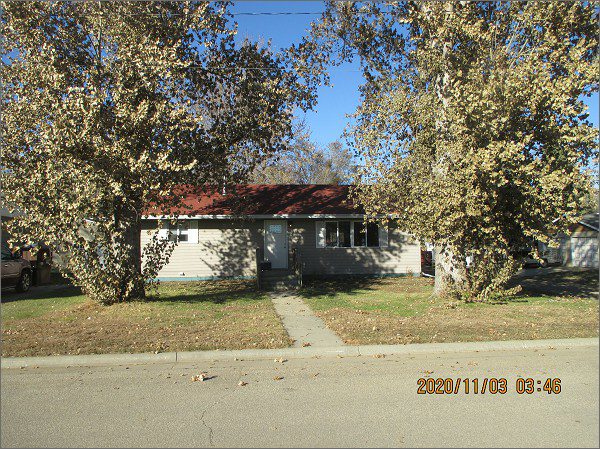 LOT SIZE 60’ X 100’                                             GROUND FLOOR 960 SQ FTSINGLE FAMILY - 1 STORY                                 BASEMENT 960 SQ FTAVERAGE QUALITY & CONDITION                  2 BEDROOMS 1 ½ BATHSBUILT IN 1955                                                      NATURAL GAS2015; REMODEL INTERIOR, PAINT                  VINYL SIDINGDRYWALL, FLOORING, BATHROOMSKITCHEN CABINETS, FURNACE, WINDOWSGUTTERS, $10,000SOLD ON 10/22/20 FOR $94,000ASSESSED IN 2020 AT $67,500SOLD ON 11/21/17 FOR $72,000ASSESSED IN 2015 AT $43,350                                            RECORD #6155